德胜少年宫老学员报名操作手册操作流程：登陆报名系统点击网站地址：http://www.dsshng.org点击网站左侧“在线报名系统”按钮（如图）。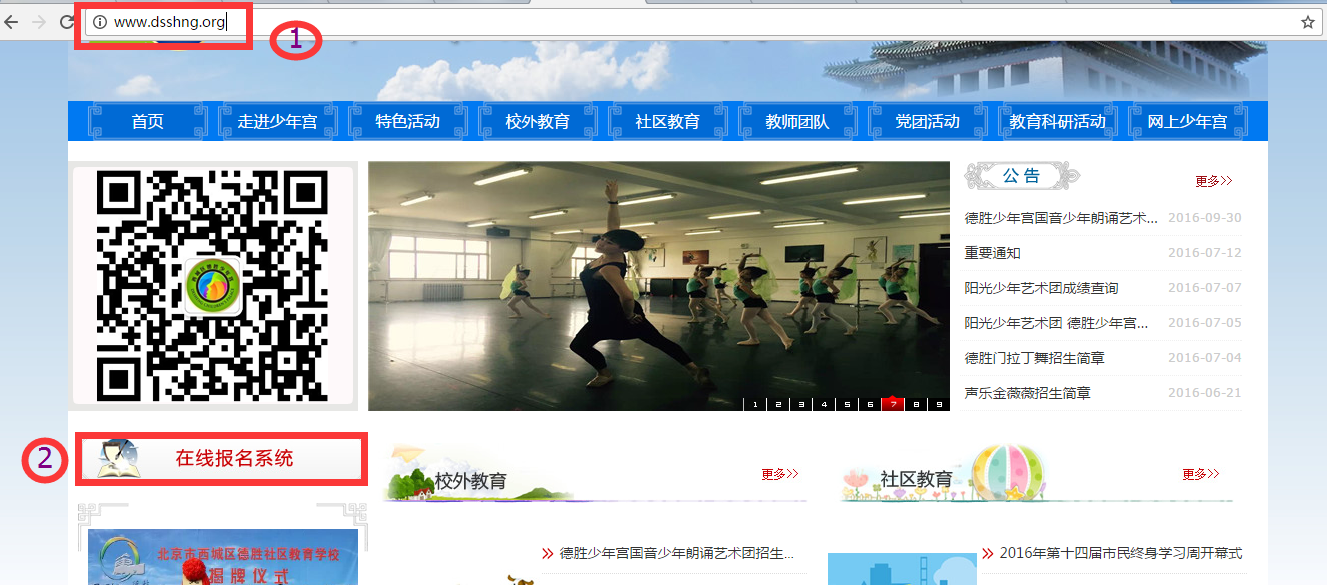 输入用户名密码登陆系统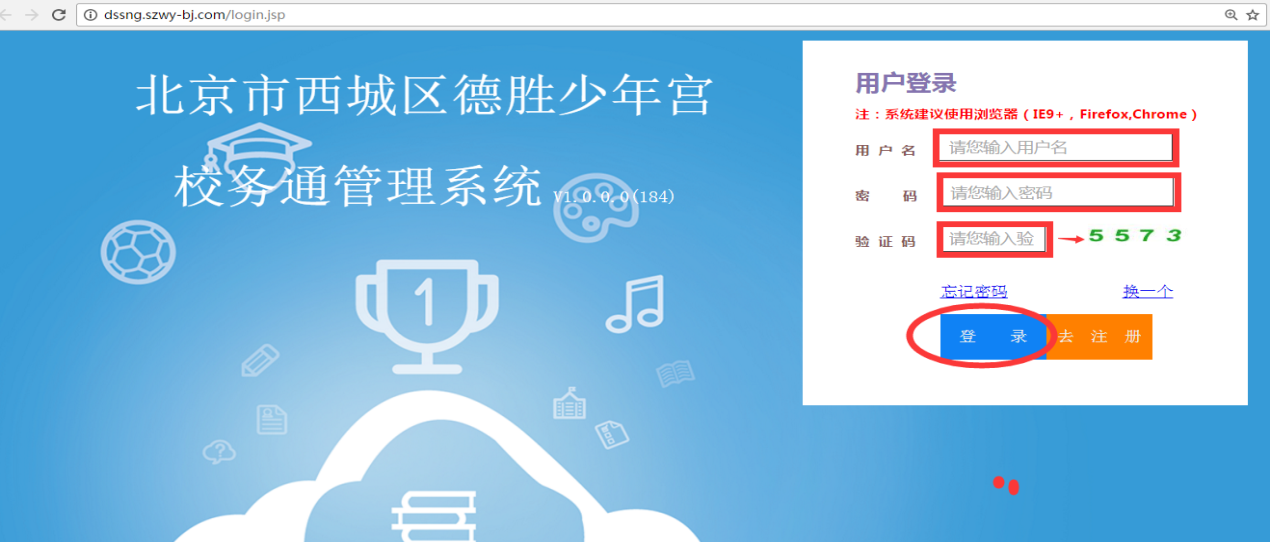 选课提交1、查看已经续好的课程，确认下学期继续上此课程，请点击保存后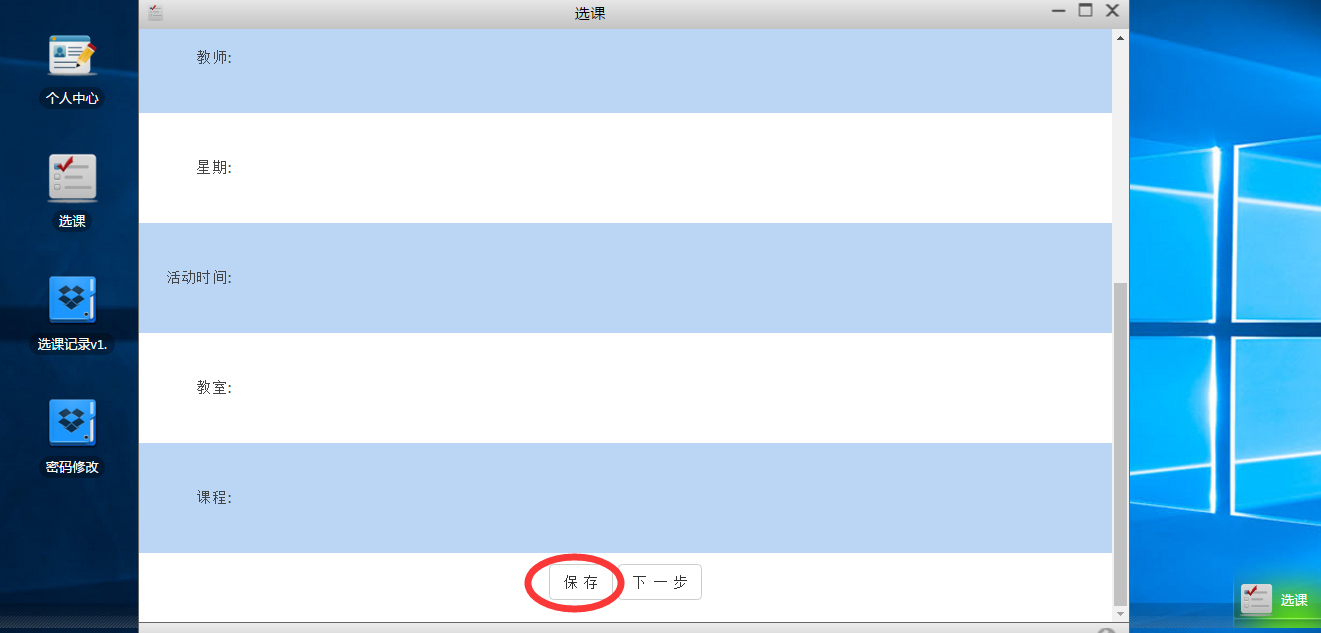 2、系统提示“是”、“否”继续选课，如全部课程已经选完点击否。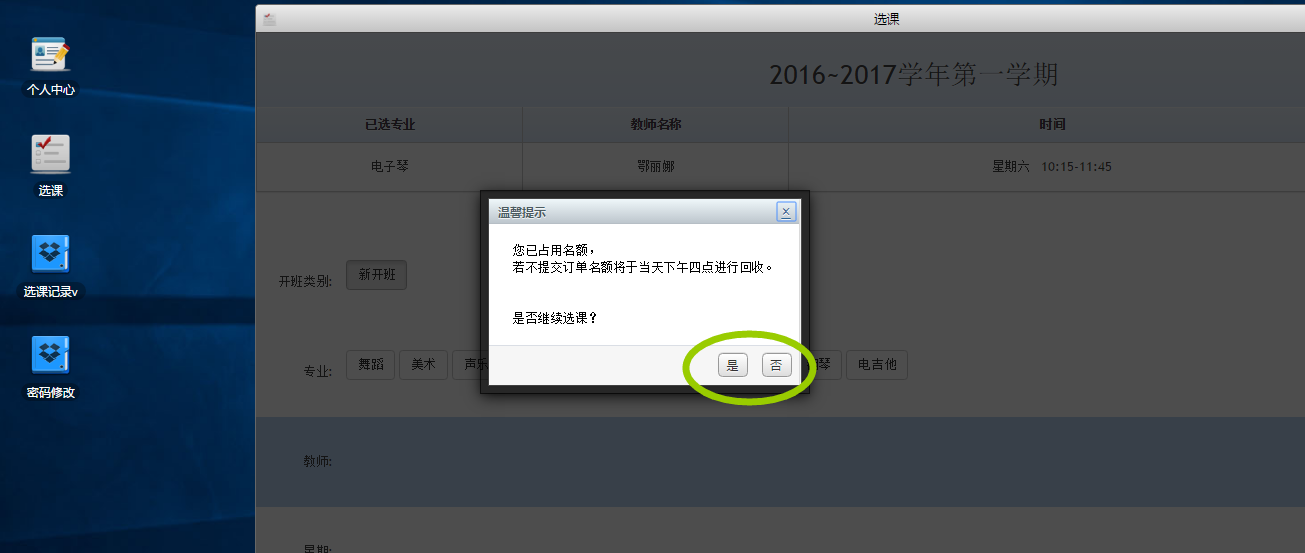 点击“否”后进入如下图，确认全部课程选择完成后。提交课程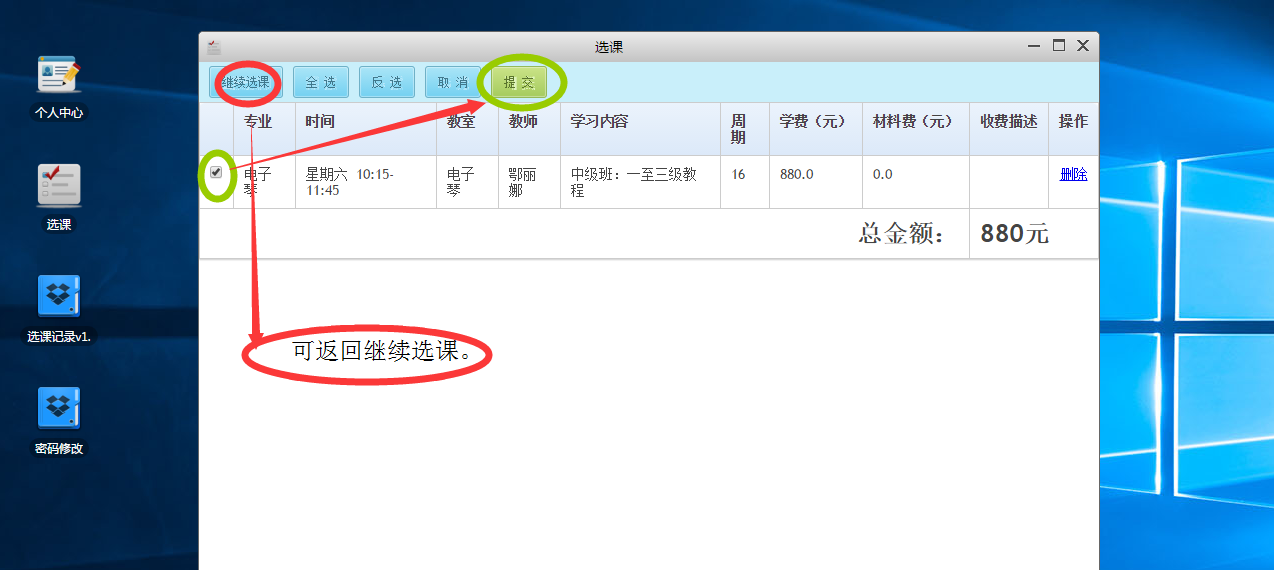 3、显示提交成功后，可查看提交信息或进行网上在线支付，选课成功后会以短信的形式通知到注册的手机号码。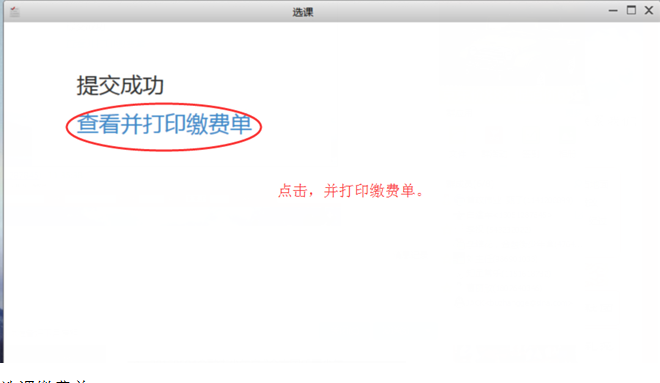 在线支付或持学员卡到校财务缴费单注：学校已经下发学员卡无需再打印缴费单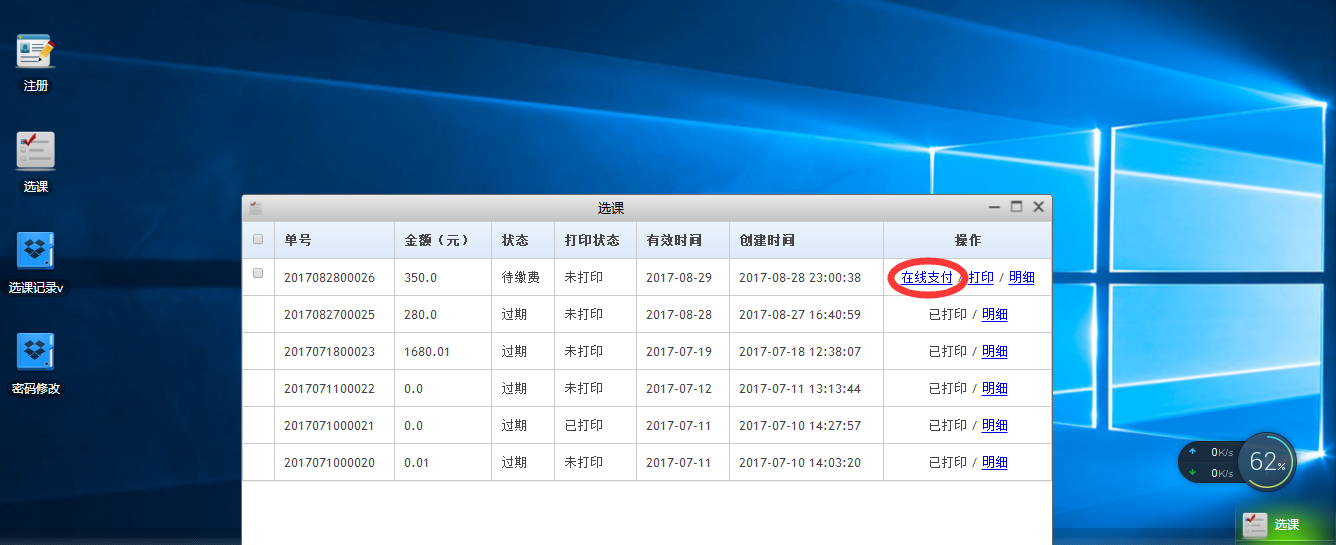 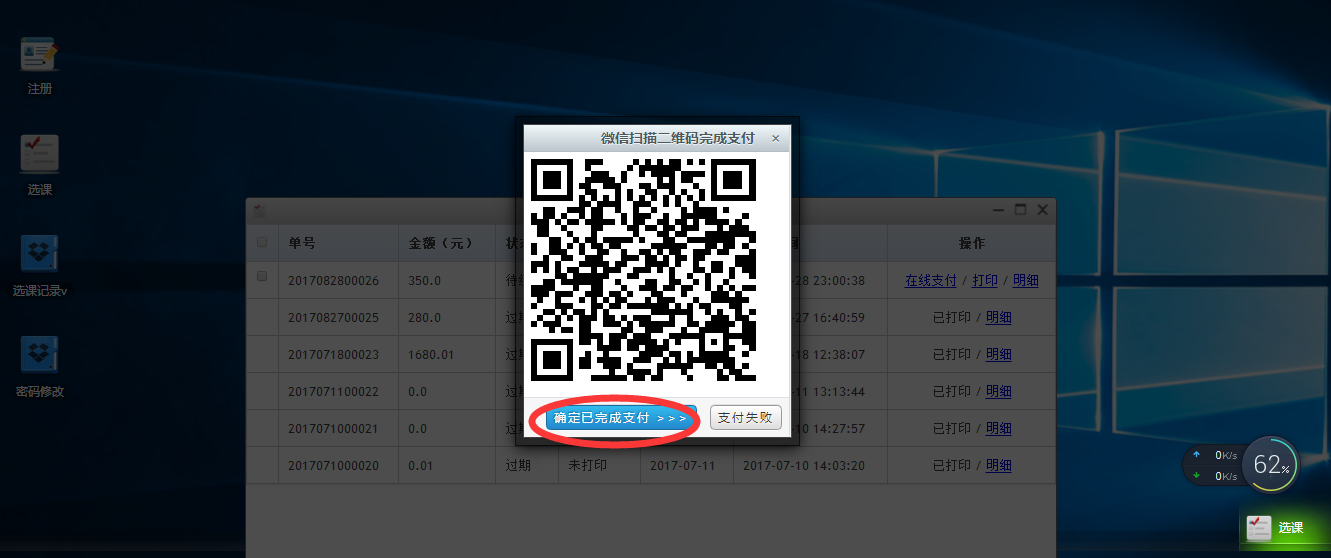 注：点击在线支付，弹出二维码，手机微信扫描支付完成后点击确认，完成网上缴费。发票学校开课后统一通知领取。现场缴费次日16：00前持学员卡到财务处现金缴费——领取发票，报名成功。如已经提交课程在次日4点仍未缴费，缴费单将过期。名额自动释放。